СОВЕТ ДЕПУТАТОВ муниципального образования каировский сельсовет Саракташского района оренбургской областиЧЕТВЕРТЫЙ созывР Е Ш Е Н И Едевятнадцатого очередного заседания Совета депутатовКаировского сельсовета Саракташского района Оренбургской области четвертого созыва17 июня 2022                                    с. Каировка                                      № 82В соответствии с Федеральным законом РФ от 06.10.2003 №131-ФЗ «Об общих принципах организации местного самоуправления в Российской Федерации», Федеральным законом РФ от 21.12.2001 №178-ФЗ «О приватизации государственного и муниципального имущества», руководствуясь Уставом муниципального образования Каировский сельсовет Саракташского района Оренбургской  областиСовет депутатов Каировского сельсоветаР Е Ш И Л :1. Внести в Положение «О приватизации муниципального имущества муниципального образования Каировский сельсовет», утверждённое решением Совета депутатов Каировского сельсовета Саракташского района Оренбургской области от 30.06.2014 № 152 (с изменениями  от 19.05.2021 №37) (далее – Положение) следующие изменения и дополнения:1.1. Пункт 14.1. Положения изменить и  изложить в следующей редакции:«14.1. В случае заключения договора аренды с правом выкупа до вступления в силу Федерального закона «О приватизации государственного и муниципального имущества» выкуп муниципального имущества осуществляется на основании заявления арендатора такого имущества в сроки, установленные договором аренды с правом выкупа, если в нем содержатся условия о размере выкупа, сроках и порядке его внесения.В случае, если по истечении сроков, установленных договором или настоящим пунктом, не поступит заявление арендатора, нереализованные положения таких договоров о выкупе утрачивают силу.В случае, если все имущество муниципального унитарного предприятия, за исключением здания или нежилого помещения, в которых располагалось указанное унитарное предприятие, приобретено в собственность до вступления в силу главы IV части первой Гражданского кодекса Российской Федерации с одновременным заключением договора аренды, предусматривающего возможность выкупа такого здания или нежилого помещения, указанное здание или нежилое помещение подлежит продаже собственнику, приобретшему все имущество унитарного предприятия, по рыночной стоимости в соответствии с договором, заключенным между ним и собственником здания или нежилого помещения. По истечении двух лет с даты вступления в силу Федерального закона «О приватизации государственного и муниципального имущества» положения таких договоров о выкупе утрачивают силу».2. Настоящее решение вступает в силу после дня его обнародования и подлежит размещению на официальном сайте муниципального образования Каировский сельсовет Саракташского района Оренбургской области в сети «интернет».3. Контроль за исполнением настоящего решения возложить на постоянную комиссию Совета депутатов сельсовета по бюджетной, налоговой и финансовой политике, собственности и экономическим вопросам, торговле и быту, сельскому хозяйству (Шлома Л.Н.)Председатель Совета депутатов сельсовета                                 А.О.ПятковаГлава муниципального образования Каировский сельсовет                                                              А.Н. ЛогвиненкоРазослано: администрация района, прокурору района, постоянной комиссии, в дело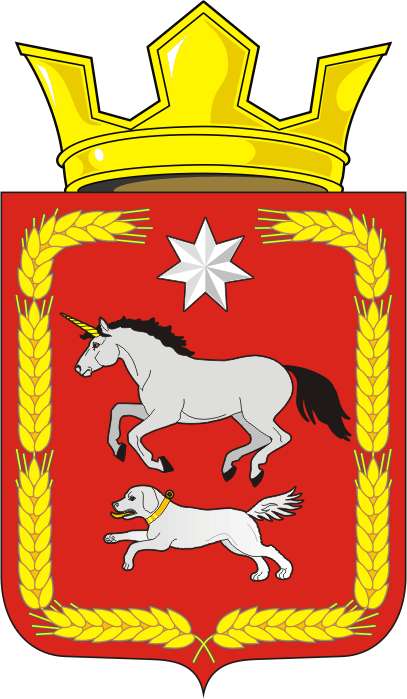 О внесении изменений и дополнений в Положение «О приватизации муниципального имущества муниципального образования Каировский сельсовет», утверждённое решением Совета депутатов Каировского сельсовета Саракташского района Оренбургской области от 30.06.2014 № 152 (изменениями  от 19.05.2021 №37)